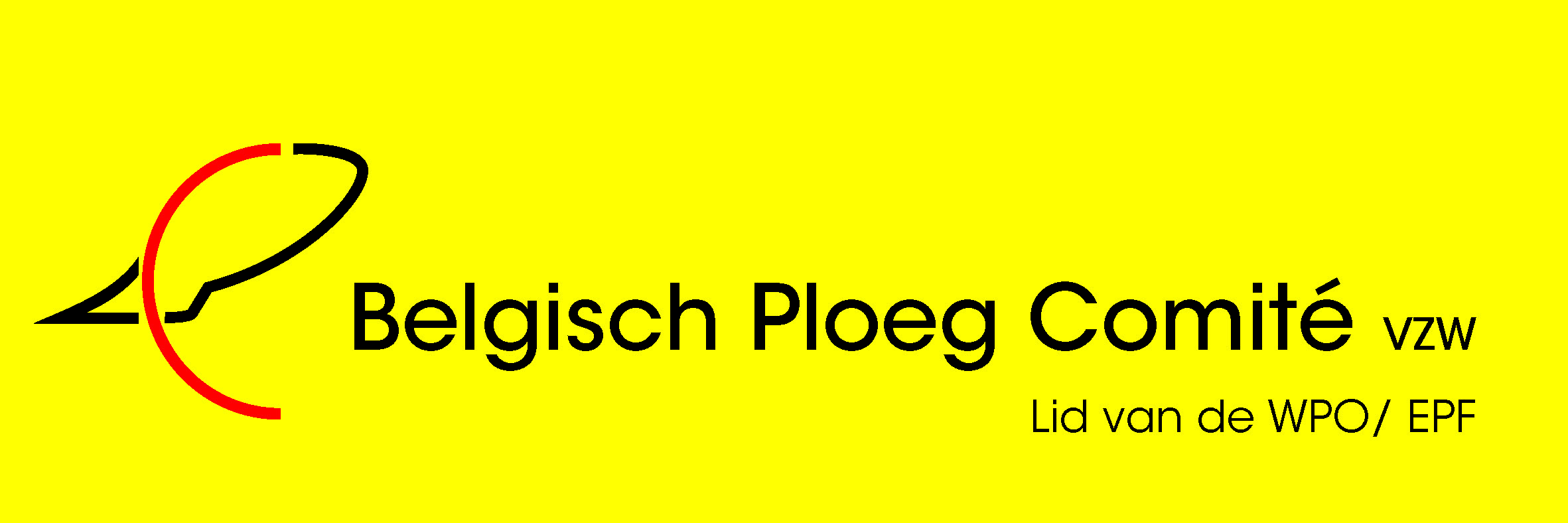 31 th European Reversible Ploughing Championships in Belgium  20th  -  25th of  august 20142440 Geel – Kleinhoefstraat 4 – Thomas More College  Registration  before 1st of may 2014 !  Please include  a photo in colours of each competitor and the coach ( for the programbook ) Each country brings two national flags !Return  to  : secretary BPC  :    Mrs Stockman – Claeys Anne –Marie  , Oosthoek 127 ,                          9960 Assenede   -  Belgium    -   Telephone  / fax  0032 9 344 93 90                                                                                   Mobil  0032 472 40 64 90                                                                                     e-mail  : annemarie.claeys@telenet.beParticipation fee : Competitor  :    575 euro  > 5 nights      }      after the 1st                                   Coach  :             575 euro  > 5 nights      }        of may  >                                  Judge  :              575 euro  > 5 nights     }        625 euro          Further guests : 675 euro  >  5 nights (visits included) After the  1st of  may > 725euro          Guests from friday until monday  > 390 euro > 3 nights   Competitors and coaches who will arrive before 20th of  august ( prepractice )  > 70 euro room and  breakfast por day ; plots for practice included !   Please note  the day of arrival  with registration !!        Or send a mail to the secretary of the Belgian Comittee. For this prices are included : room , breakfast , lunch on thursday, friday, saturday and sunday, diner and beer, water , wine,… with all  the meals ,                                               festivalevening and drinks   > for competitors , coach , judge and guests who pay the whole program.Payments ( = confirmation ) must be made no later than the 1th of may 2014            and should be  send to :                      Belgian Ploughing Committee  ( BPC ) Anne-Marie Claeys                     Oosthoek 127  - 9960 Assenede  - Belgium                     IBAN:  BE79 7370 4167 0233                      BIC :  KREDBEBB         BANK CHARGES to be paid by the customer !       If  you have questions , please send a mail to annemarie.claeys@telenet.be                       or  to the  temporary chairman  Karel Van Dyck : karelvandijck@skynet.beIf you need a tractor ? Tel Sus Echelpoels, the Belgian coach  +32/475 57 96 52                                     We all wish you  a warm welcome in Belgium ! 